EDITAL DE CONVOCAÇÃOASSEMBLÉIA GERAL PARA PROCESSO ELETIVOO Presidente do Conselho de Administração do Observatório Social do Brasil- Seção Campos Gerais no uso das atribuições estatutárias CONVOCA todos os conselheiros e associados para participarem da ASSEMBLEIA GERAL PARA PROCESSO ELETIVO, de acordo com o artigo 52, e seus respectivos parágrafos do seu Estatuto Social, a ser realizada no dia 24 de abril de 2017, às 19 horas, na Rua Comendador Miró  nº 860, na cidade de Ponta Grossa, Estado Paraná, para a eleição dos membros dos Conselhos Fiscal para o biênio 2017/2019. Ainda, de acordo com o seu Estatuto Social, nomeia a Comissão Eleitoral: Aprovação do parecer do Conselho Fiscal em Assembleia relativo ao exercício contábil de 2016.Apresentação do Relatório Quadrimestral de setembro a dezembro 2016/ janeiro a abril de 2017.Eleição dos novos membros do Conselho Fiscal.Conforme o art. 52, parágrafo 1º, fica nomeada a comissão eleitoral pelos Senhores: Henrique Henneberg, Luis Alberto Kubaski e Luiz Antonio Brandalize.O presente edital será afixado em lugar de costume na sede do Observatório Social do Brasil- Seção Campos Gerais, enviado por e-mail aos associados e divulgado na página do Facebook e site do OSB Campos Gerais.Da mesma forma será afixada na sede a relação dos associados com direito a votar e ser votado.Ponta Grossa, 31 de março de 2017.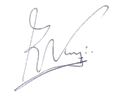 Presidente do Observatório Social do Brasil